О создании Общественного Совета по рассмотрению муниципальных правовых актов по нормированию в сфере закупок товаров, работ, услуг для обеспечения муниципальных нужд и нормативных затрат на обеспечение функций муниципального образования Чёрноотрожский сельсовет Саракташского района Оренбургской областиВо исполнение пункта 2 части 4 и части 5 статьи 19 Федерального закона от 05.04.2013 № 44-ФЗ "О контрактной системе в сфере закупок товаров, работ, услуг для обеспечения государственных и муниципальных нужд", в соответствии с пунктом 3 Общих требований к порядку разработки и принятия правовых актов о нормировании в сфере закупок, содержанию указанных актов и обеспечению их исполнения, утвержденных постановлением Правительства Российской Федерации от 18.05.2015 № 476, Федеральным законом от 06 октября .  № 131-ФЗ «Об общих принципах организации местного самоуправления в Российской Федерации», руководствуясь статьей ст.42 Устава муниципального образования Чёрноотрожский сельсовет Саракташского района Оренбургской области:1. Создать Общественный Совет по рассмотрению муниципальных правовых актов по нормированию в сфере закупок товаров, работ, услуг для обеспечения муниципальных нужд и нормативных затрат на обеспечение функций муниципального образования Чёрноотрожский сельсовет Саракташского района Оренбургской области и утвердить в составе согласно приложению № 1.2. Утвердить положение об Общественном Совете по рассмотрению муниципальных правовых актов по нормированию в сфере закупок товаров, работ, услуг для обеспечения муниципальных нужд и нормативных затрат на обеспечение функций муниципального образования Чёрноотрожский сельсовет Саракташского района Оренбургской области согласно приложению № 2.3. Настоящее постановление вступает в силу после подписания.4. Контроль за исполнением настоящего постановления оставляю за собой.Глава администрации муниципального образования  Черноотрожский сельсовет                                                         З.Ш. Габзалилов Приложение № 1к постановлениюадминистрациимуниципального образованияЧёрноотрожский сельсовет Саракташского района Оренбургской областиот 15 февраля 2017г. № 31-пСоставОбщественного Совета по рассмотрению муниципальныхправовых актов по нормированию в сфере закупок товаров,работ, услуг для обеспечения муниципальных нужди нормативных затрат на обеспечение функциймуниципального образования Чёрноотрожский сельсовет Саракташского района Оренбургской областиПриложение № 2к постановлениюадминистрациимуниципального образованияЧёрноотрожский сельсовет Саракташского района Оренбургской областиот 15 февраля 2017г. № 31-пПоложениеоб Общественном Совете по рассмотрению муниципальныхправовых актов по нормированию в сфере закупок товаров,работ, услуг для обеспечения муниципальных нужди нормативных затрат на обеспечение функциймуниципального образования Чёрноотрожский сельсовет Саракташского района Оренбургской областиI. Общие положения1.1. Настоящее положение определяет цели и функции, устанавливает порядок деятельности Общественного Совета по рассмотрению муниципальных правовых актов по нормированию в сфере закупок товаров, работ, услуг для обеспечения муниципальных нужд и нормативных затрат на обеспечение функций муниципального образования Чёрноотрожский сельсовет Саракташского района Оренбургской области (далее - Общественный Совет).1.2. Общественный Совет является совещательным органом, не является юридическим лицом и осуществляет свою деятельность на общественных началах.1.3. Общественный Совет самостоятельно разрабатывает и утверждает регламент своей работы.1.4. Общественный Совет в своей деятельности руководствуется Федеральным законом от 05.04.2013 N 44-ФЗ "О контрактной системе в сфере закупок товаров, работ, услуг для обеспечения государственных и муниципальных нужд", Федеральным законом от 21.07.2014 N 212-ФЗ "Об основах общественного контроля в Российской Федерации", постановлением Правительства Российской Федерации от 18.05.2015 N 476 "Об утверждении Общих требований к порядку разработки и принятия правовых актов о нормировании в сфере закупок, содержанию указанных актов и обеспечению их исполнения", Уставом муниципального образования Чёрноотрожский сельсовет Саракташского района Оренбургской области, постановлением муниципального образования Чёрноотрожский сельсовет Саракташского района Оренбургской области от 15.02.2017г.  № 28-п  «Об утверждении требований к порядку разработки и принятия правовых актов о нормировании в сфере закупок, содержанию указанных актов и обеспечению их исполнения» и настоящим Положением.1.5. Решения, принимаемые Общественным Советом, носят рекомендательный характер.II. Функции Общественного Совета2.1. Общественный Совет создан в целях общественного контроля проектов муниципальных правовых актов по нормированию в сфере закупок товаров, работ, услуг для обеспечения муниципальных нужд и нормативных затрат на обеспечение функций муниципального образования Чёрноотрожский сельсовет Саракташского района Оренбургской области (далее - муниципальные правовые акты).2.2. Для достижения поставленной цели Общественный Совет выполняет следующие функции:2.2.1. рассматривает вынесенные на его рассмотрение проекты муниципальных правовых актов, утверждающих требования к отдельным видам товаров, работ, услуг (в том числе предельные цены товаров, работ, услуг), закупаемым самими муниципальными органами.2.2.2. рассматривает предложения по вынесенным на обсуждение проектам муниципальных правовых актов, поступившие от заинтересованных лиц непосредственно во время заседания Общественного Совета.2.3. По результатам рассмотрения проектов муниципальных правовых актов и поступивших предложений (при их наличии) принимает одно из следующих решений:- о необходимости доработки проекта муниципального правового акта. Данное решение должно содержать обоснованную позицию о необходимости внесения изменений в проект муниципального правового акта;- о возможности принятия муниципального правового акта в представленной редакции.III. Состав и структура Общественного Совета3.1. Общественный Совет формируется из представителей органов местного самоуправления муниципального образования Чёрноотрожский сельсовет Саракташского района Оренбургской области, представителей предпринимательских и общественных объединений (организаций).3.2. Общественный Совет состоит из: председателя, заместителя председателя, секретаря и членов Общественного Совета.3.3. Председатель Общественного Совета:- осуществляет руководство работой Общественного Совета;- проводит заседания Общественного Совета;- подписывает протоколы и иные документы, исходящие от имени Общественного Совета;- утверждает повестку дня заседания Общественного Совета;- осуществляет иные функции, направленные на достижение целей деятельности Общественного Совета.3.4. Секретарь Общественного Совета:- ведет делопроизводство Общественного Совета;- извещает о дате и времени заседаний Общественного Совета;- оформляет протоколы заседаний и подписывает их.3.5. Для участия в заседаниях Общественного Совета приглашаются представители администрации муниципального образования Чёрноотрожский сельсовет Саракташского района Оренбургской области, учреждения, уполномоченного на определение поставщиков (подрядчиков, исполнителей) для муниципальных заказчиков при осуществлении закупок товаров, работ, услуг для муниципальных нужд, Управления внутреннего муниципального финансового контроля администрации муниципального образования Чёрноотрожский сельсовет Саракташского района Оренбургской области, которые участвуют в заседаниях Общественного Совета без права голоса.IV. Права и обязанности членов Общественного Совета4.1. Члены Общественного Совета имеют право:- участвовать в работе Общественного Совета;- представлять свое мнение по обсуждаемому вопросу (в том числе в письменном виде, если не имеет возможности принять участие в заседании Общественного Совета);- знакомиться с повесткой дня очередного заседания Общественного Совета, проектами муниципальных правовых актов, справочными и аналитическими материалами по выносимым на заседание Общественного Совета вопросам;- выступать с докладами и содокладами, вносить и обосновывать предложения, давать пояснения, задавать вопросы, отвечать на вопросы в ходе заседания Общественного Совета;- принимать участие в голосовании по всем вопросам, входящим в повестку дня заседания Общественного Совета.4.2. Члены Общественного Совета обязаны:- лично участвовать в заседаниях Общественного Совета и голосовать по обсуждаемым вопросам;- активно участвовать в подготовке и обсуждении рассматриваемых вопросов и принятии решений по ним;- соблюдать предусмотренный настоящим Положением порядок работы Общественного Совета.V. Организация деятельности и порядок работыОбщественного Совета5.1. Основной формой деятельности Общественного Совета являются заседания.5.2. Работой Общественного Совета руководит председатель, а в его отсутствие - заместитель председателя Общественного Совета.5.3. Дату, место, время, повестку заседания Общественного Совета определяет председатель Общественного Совета, а секретарь сообщает членам Общественного Совета данную информацию не позднее чем за 3 рабочих дня до даты заседания. Заседание Общественного Совета назначается на дату не позднее чем по истечении 15 дней со дня принятия муниципальным образованием Чёрноотрожский сельсовет Саракташского района Оренбургской области решения о вынесении проектов муниципальных правовых актов на рассмотрение заседания Общественного Совета.5.4. Заседания Общественного Совета проводятся по мере необходимости, но не реже 1 раза в год.5.5. Заседание Общественного Совета считается правомочным, если на нем присутствуют более половины членов Общественного Совета.5.6. Решения Общественного Совета принимаются простым большинством голосов от числа присутствующих на заседании, путем открытого голосования. При равенстве голосов голос председательствующего является решающим.5.7. Решение, принятое Общественным Советом, оформляется протоколом, который подписывается председателем Общественного Совета и секретарем Общественного Совета.5.8. Копии протокола заседания Общественного Совета, направляются всем членам Общественного Совета и муниципальному образованию Чёрноотрожский сельсовет Саракташского района Оренбургской области, принявшему решение о вынесении проекта муниципального правового акта на рассмотрение Общественного Совета, в течение 7 календарных дней после даты проведения заседания Общественного Совета.VI. Порядок прекращения деятельности Общественного Совета6.1. Деятельность Общественного Совета прекращается на основании постановления администрации муниципального образования Чёрноотрожский сельсовет Саракташского района Оренбургской области.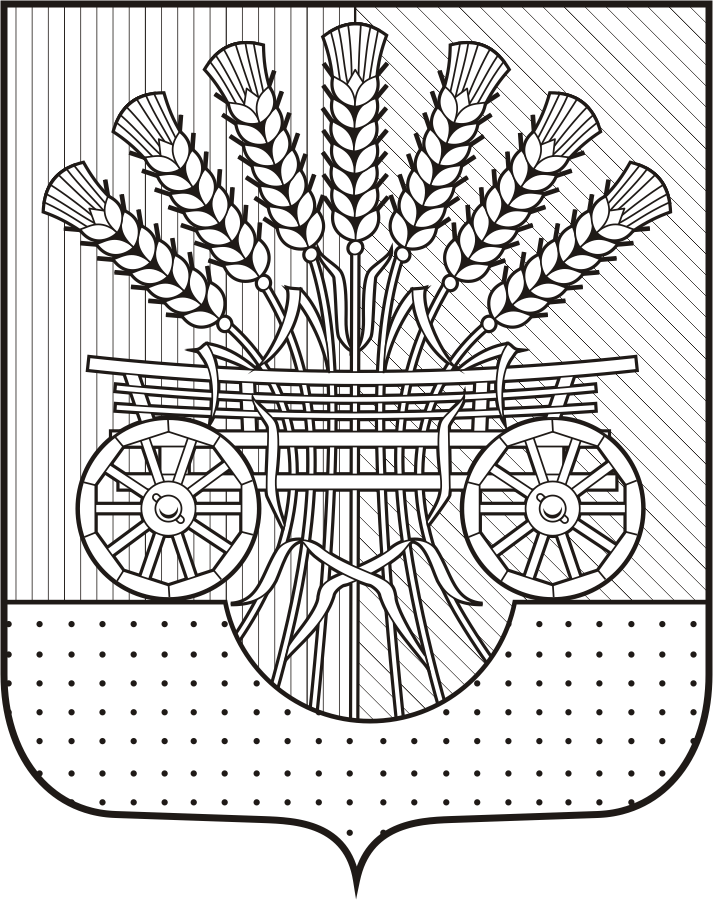 Администрациямуниципального образованияЧёрноотрожский сельсоветСаракташского районаОренбургской областиПОСТАНОВЛЕНИЕ №  31-пот 15.02.2017 годаПредседатель Общественного Совета:Председатель Общественного Совета:Игнатенко Ю.В.- депутат Совета депутатов Чёрноотрожского сельсовета Заместитель председателя Общественного совета:Заместитель председателя Общественного совета:Гусев П.Г.- депутат Совета депутатов Чёрноотрожского сельсоветаСекретарь Общественного Совета:Секретарь Общественного Совета:Кудакова Р.Н.- специалист 2 категории администрации сельсоветаЧлены Общественного Совета:Члены Общественного Совета:Шокирова Т.А.- специалист 1 категории администрации сельсоветаНикитчук В.А.- председатель добровольной народной дружины и комиссии по делам несовершеннолетних и защите их прав